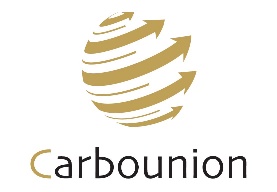 ŽÁDOST O UZAVŘENÍ SMLOUVY O SDRUŽENÝCH SLUŽBÁCH DODÁVKY ELEKTŘINY/PLYNUUvedené údaje od odběratele budou použity na uzavření smlouvy (dále jen „Smlouva“) mezi společností CARBOUNION BOHEMIA,spol. s r.o. (dále jen „CB“) a odběratelem.Důvod žádosti:    nový odběr    změna zákazníka    změna dodavatele    změna dodavatele se změnou zákazníkaNový odběratelPříjmení, Jméno, Titul/Obchodní firma:       	Datum narození/IČ:      Adresa trvalého pobytu/sídlo firmy:	   Adresa trvalého pobytu/sídla firmy je zasílací adresouObec:      		Ulice:       Č. pop. /o.:      	PSČ:      Telefon:     	E-mail:      SPECIFIKACE ODBERNÉNO MÍSTA (DÁLE JEN „OM“)Adresa OM (pokud je odlišná od adresy trvalého pobytu): 	             Použít adresu OM jako zasílací adresuObec:      	Ulice:      	Č. pop. /o.:      	PSČ:      Katastrální území (u novostavby):      		Číslo parcelní (u novostavby):      Bližší specifikace OM (dům, garáž, atd.)      		Vztah Odběratele k nemovitosti:   majitel  	 nájemníkELEKTŘINAEAN: 8591824      	  Číslo OM:        	Číslo elektroměru: N     Distributor:      ČEZ      E.ON      PRE      Jiný      Způsob připojení:      1-fázové          3-fázové       	Hodnota hlavního jističe před elektroměrem: N x     A Distribuční sazba:     Domácnost     	Obchodní firma  Předpokládaná roční spotřeba: VT       kWh, 	NT       kWhStávající dodavatel:     	Platnost stávající smlouvy:      Výpovědní lhůta:      		Požadovaný termín změny odběratele/zahájení dodávky:      Produkt:		Hodnoty elektroměru ke dni změny odběratele/účinnosti nové smlouvy: VT      kWh, NT       kWhPLYNEIC: 27ZG      	  Číslo OM:        	Číslo plynoměru:      Distributor:      PPDistribuce      E.ON Distribuce     GasNet      Jiný      Předpokládaná roční spotřeba:       kWhCharakter odběru:	  vařím	 ohřívám vodu		 topím 	 technologiePlynové spotřebiče:Druh: 	Počet:      	Příkon:       m3/hod/ks	Druh: 	Počet:      	Příkon:       m3/hod/ksDruh: 	Počet:      	Příkon:       m3/hod/ks*Jiný druh spotřebiče:       Stávající dodavatel:      	Platnost stávající smlouvy:      Výpovědní lhůta:      		Požadovaný termín změny odběratele/zahájení dodávky:      Produkt:		Hodnoty plynoměru ke dni změny odběratele/účinnosti nové smlouvy:       kWhFAKTURACE A PLACENÍZpůsob plateb:	 SIPO (jen zálohy) 		Spojovací číslo:       Bankovní inkaso 		Číslo bankovního účtu/kód banky:      /    	 Bankovní převod 		Číslo bankovního účtu/kód banky:      /    Poznámka      ZÁVĚREČNÍ USTANOVENÍOdběratel potvrzuje, že uděluje CB svůj souhlas se zpracováním osobních údajů vyplněných v tomto formuláři dle platných právních předpisů a Všeobecných obchodních podmínek dodávky elektřiny (VOPE)/plynu (VOPP), které tvoří přílohu Smlouvy.Podmínkou uzavření Smlouvy při zřízení nového odběrného místa či v případech stanovených příslušným provozovatelem distribuční soustavy, je předložení platné revizní zprávy a tlakové zprávy (platné pro plyn) o způsobilosti odběrného místa CB.V      	dne      	Za odběratele